7- zadatakPročitati lekciju „Struktura i pogon brodova“ ( Alfin udžbenik str. 56.ili udžbenik Školske naklade str.100.-101.) te razmisliti o pročitanom, a za dodatne zanimljivosti pogledajte zanimljive video klipove: https://www.youtube.com/watch?v=tGkWKO27UGs   te: https://www.youtube.com/watch?v=4hiGy_Bm-SM  Za sva eventualna pitanja/nejasnoće vezane za nastavnu jedinicu slobodno mi se javite e - mailom na darkve@live.com.Još jednom napominjem da urađene vježbe šaljete na gore navedeni e-mail. Do sada sam vam poslao dvije vježbe, a dobio odgovor od samo jednog učenika. Na osnovu vježbi ću vam davati ocjene.  Budući da vi ne želite slati vježbe smanjit ću vam i zaključne ocjene.Također u bilježnicu zapisati sljedeće: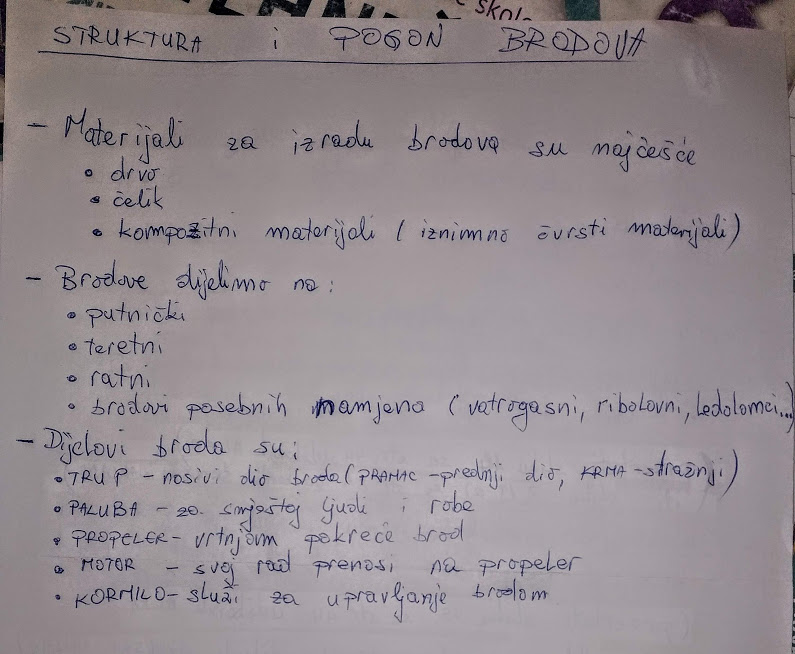 